                                                                                                                                                                                                       О Т К Р Ы Т О Е    А К Ц И О Н Е Р Н О Е     О Б Щ Е С Т В О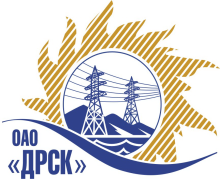 Открытое акционерное общество«Дальневосточная распределительная сетевая  компания»ПРОТОКОЛ ВЫБОРА ПОБЕДИТЕЛЯПРЕДМЕТ ЗАКУПКИ: право заключения Договора на выполнение работ: «Цифровые устройства для работы РЗА и ПА» для нужд филиала ОАО «ДРСК» «Хабаровские электрические сети».Закупка проводится согласно ГКПЗ 2013г. под производственную программу 1 квартала 2014 года, раздела  2.2.2 «Материалы ТПиР» № 88 на основании указания ОАО «ДРСК» от  01.11.2013 г. № 143.Плановая стоимость закупки: 4 035 464,40 руб. без НДС.     ПРИСУТСТВОВАЛИ: постоянно действующая Закупочная комиссия 2-го уровня.ВОПРОСЫ, ВЫНОСИМЫЕ НА РАССМОТРЕНИЕ ЗАКУПОЧНОЙ КОМИССИИ: О ранжировке предложений после проведения переторжки. Выбор победителя закупки.РАССМАТРИВАЕМЫЕ ДОКУМЕНТЫ:Протокол рассмотрения от    .12.2013г. № 26-МТПиР-РПротокол переторжки от 09.12.2013 № 26/МТПиР-П.ВОПРОС 1 «О ранжировке предложений после проведения переторжки»ОТМЕТИЛИ:В соответствии с критериями и процедурами оценки, изложенными в документации о закупке, после проведения переторжки предлагается ранжировать предложения следующим образом:ВОПРОС 2 «Выбор победителя закупки»ОТМЕТИЛИ:На основании вышеприведенной ранжировки предложений Участников закупки предлагается признать Победителем открытого запроса предложений на право заключения договора на поставку продукции: «Цифровые устройства для работы РЗА и ПА» для нужд филиала ОАО «ДРСК» «Хабаровские электрические сети». Участника занявшего первое место: ООО "НПП Бреслер" (428000, г. Чебоксары, ул. Афанасьева, д.13) Цена: 3 581 430,00 руб. (цена без НДС). (4 226 087,40 рублей с учетом НДС).Срок поставки: до 31.03.2014г. Условия оплаты: до 30.04.2014г. Гарантийный срок – 60 месяцев. Предложение действительно до 15 марта 2014г. РЕШИЛИ:Утвердить ранжировку предложений Участников после проведения переторжки.1 место: ООО "НПП Бреслер" г. Чебоксары;2 место: ЗАО "СЭА" г. Чебоксары;3 место: ООО "ЭТК" г. Чебоксары2. Признать Победителем открытого запроса предложений на право заключения договора на поставку продукции: «Цифровые устройства для работы РЗА и ПА» для нужд филиала ОАО «ДРСК» «Хабаровские электрические сети». Участника занявшего первое место: ООО "НПП Бреслер" (428000, г. Чебоксары, ул. Афанасьева, д.13) Цена: 3 581 430,00 руб. (цена без НДС). (4 226 087,40 рублей с учетом НДС).Срок поставки: до 31.03.2014г. Условия оплаты: до 30.04.2014г. Гарантийный срок – 60 месяцев. Предложение действительно до 15 марта 2014г.ДАЛЬНЕВОСТОЧНАЯ РАСПРЕДЕЛИТЕЛЬНАЯ СЕТЕВАЯ КОМПАНИЯУл.Шевченко, 28,   г.Благовещенск,  675000,     РоссияТел: (4162) 397-359; Тел/факс (4162) 397-200, 397-436Телетайп    154147 «МАРС»;         E-mail: doc@drsk.ruОКПО 78900638,    ОГРН  1052800111308,   ИНН/КПП  2801108200/280150001№ 26/МТПиР-ВПг. Благовещенск                 .12.2013 г.№Наименование участника и его адресПредмет и общая цена заявки на участие в запросе предложений1ООО "НПП Бреслер" (428000, г. Чебоксары, ул. Афанасьева, д.13)Цена: 3 581 430,00 руб. (цена без НДС).(4 226 087,40 рублей с учетом НДС).Срок поставки: до 31.03.2014г.Условия оплаты: до 30.04.2014г.Гарантийный срок – 60 месяцев.Предложение действительно до 15 марта 2014г.2ЗАО "СЭА" (428000, Россия, Чувашская Республика, г. Чебоксары, пр. И.Яковлева, д.3)Цена: 4 034 464,00 руб. (цена без НДС)(4 760 667,52 рублей с учетом НДС).Срок поставки: 90 дней с даты двустороннего подписания Договора. Условия оплаты: в течение 70 дней со дня поставки продукции на склад Грузополучателя.Гарантийный срок – 24 месяца.Предложений действительно до 30 марта 2014г.3ООО "ЭТК" (428027, Чувашская Республика, г. Чебоксары, ул. Хузангая, д. 14)Цена: 4 035 464,40 руб. (цена без НДС)(4 761 847,99 рублей с учетом НДС).Срок поставки: 90 дней с даты двустороннего подписания Договора.Условия оплаты: в течение 50 дней со дня поставки продукции на склад Грузополучателя.Гарантийный срок – 24 месяца.Предложение действительно до 30 марта 2014г.